GARAŽNA HIŠA IZ ODPADNE EMBALAŽEDolge počitnice so pravšnje za ustvarjanje in breskrbno igro. Tokrat sem pripravila nekaj kar združuje oboje. Pa začnimo....Pripravite si škatlo od pizze, 4 tulce od toaletnega papirja, lepilo, škarje in flomaster.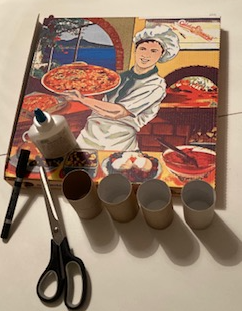 2. S flomastrom označimo rob, ki je bližje delu škatle z visokimi robovi.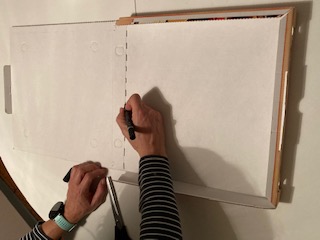 S škarjami zarežemo po prej označenih črtah.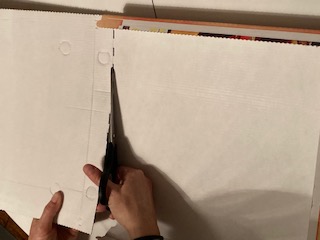 Tulce toaletnega papirja z lepilom namažemo na spodnji in zgornji rob ter jih prilepimo na odrezani pokrov škatle (tisti del brez visokih robov).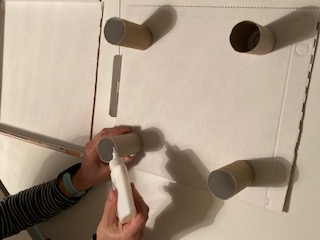 Sedaj pa na drugi del škatle (tisti del z visokimi robovi) zarišemo pravokotnik/klančino dolg približno 20cm in širok 7cm.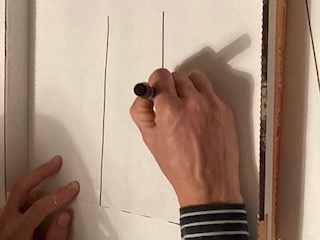 S škarjami zarežemo po predhodno označenih črtah.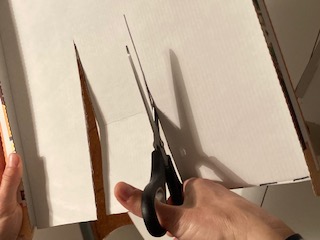 Klančino upognemo in ta del škatle pritrdimo na tulce.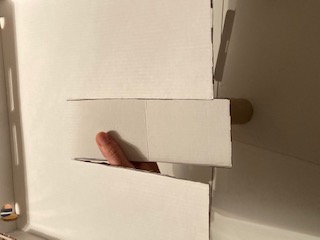 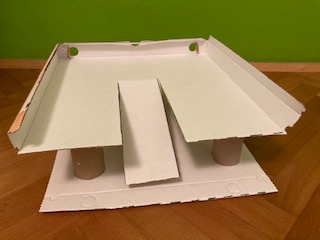 Spodnji rob klančine namažemo z lepilom in ga pritrdimo.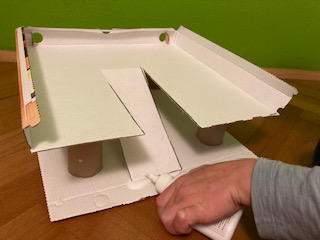 Sedaj pa le še narišemo parkirna mesta, smer vožnje in ....  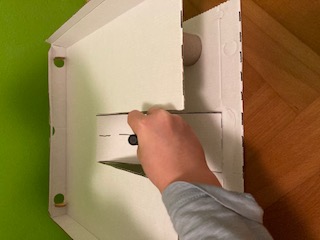 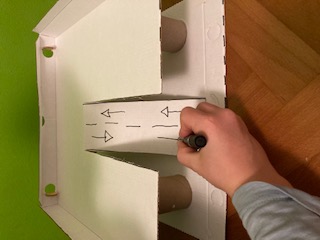 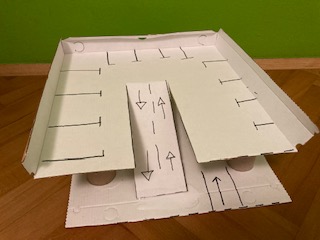  ...igra se lahko prične .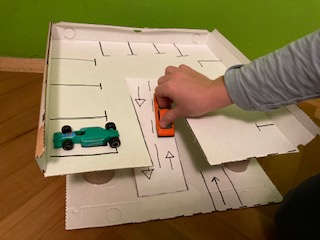 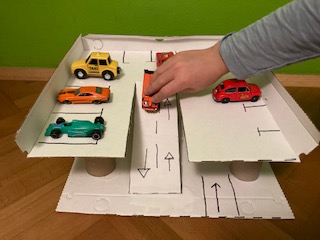 Veselo ustvarjanje in igranje vam želim!Nina